Kerstprogramma 2018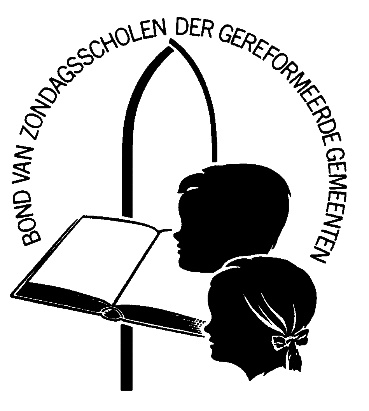 WelkomSamenzang: Psalm 98:1Zingt, zingt een nieuw gezang den HEERE,Dien groten God, die wond'ren deed;Zijn rechterhand, vol sterkt' en ere,Zijn heilig' arm wrocht heil na leed.Dat heil heeft God nu doen verkonden;Nu heeft Hij Zijn gerechtigheid,Zo vlekkeloos en ongeschonden,Voor 't heidendom ten toon gespreid.GebedSchriftlezing: Jes. 9:1-6Samenzang: Psalm 98:2Hij heeft gedacht aan Zijn genade,Zijn trouw aan Isrel nooit gekrenkt;Dit slaan al 's aardrijks einden gade,Nu onze God Zijn heil ons schenkt.Juich dan den HEER met blijde galmen,Gij ganse wereld, juich van vreugd;Zing vrolijk in verheven psalmenHet heil, dat d' aard' in 't rond verheugt.Bijbelse vertellingSamenzang: Psalm 2:7Welzalig zij, die, naar Zijn reine leer,In Hem hun heil, hun hoogst geluk beschouwen;Die Sions Vorst erkennen voor hun HEER;Welzalig zij, die vast op Hem betrouwen.Beloofd als een Rijsje uit een afgehouwen tronk(gedicht hieronder is ook te zingen op de wijs van: Men had Hem eeuwenlang verwacht/Dit is de dag die God ons schenkt)Jesaja 11: 1 en 2 WANT er zal een Rijsje voortkomen uit den afgehouwen tronk van Isaï, en een Scheut uit zijn wortelen zal vrucht voortbrengen.  En op Hem zal de Geest des HEEREN rusten: de Geest der wijsheid en des verstands, de Geest des raads en der sterkte, de Geest der kennis en der vreze des HEEREN.  Eens zaten vorsten op de troon
van David – vader, zoon op zoon.
Toen bleek nog Davids heerlijkheid.Wat kwam daarna een and’re tijd!Toen leek ’t een afgehouwen tronk,
waarvan de stam ter aarde zonk.
Het huis van Isaï? ’t Verdween,
zodat het uitgestorven scheen.Maar als een tronk nog wortels heeft,
dan blijkt wat in die wortel leeft:
een scheut bot uit, nog onverwacht
en bloeit hoog op – wie had ’t gedacht?Jesaja 53: 2a Want Hij is als een rijsje voor Zijn aangezicht opgeschoten, en als een wortel uit een dorre aarde.Zo wordt het Kind van Bethlehem
een Scheut van David, ja, uit hem!En welk een vrucht brengt ’t Rijsje voort:
de Zoon gehoorzaamt ’s Vaders Woord!Juist voor d’ onvruchtb’re zondaarsziel,
waar eens Gods heerlijk licht in viel,
wordt deze vrucht nu zo geschikt.
Hij is ’t, Die ’t zondaarshart verkwikt!Samenzang: Psalm 72:7Nooddruftigen zal Hij verschonen;Aan armen, uit genâ,Zijn hulpe ter verlossing tonen;Hij slaat hun zielen gâ.Als hen geweld en list bestrijden,Al gaat het nog zo hoog;Hun bloed, hun tranen en hun lijdenZijn dierbaar in Zijn oog.Beloofd als Heerser in Bethlehem
(gedicht hieronder is ook te zingen op de wijs van : Houd Gij mijn handen beide)Micha 5: 1  EN gij Bethlehem Efratha, zijt gij klein om te wezen onder de duizenden van Juda? Uit u zal Mij voortkomen Die een Heerser zal zijn in Israël en Wiens uitgangen zijn vanouds, van de dagen der eeuwigheid.  Hoe zou vervulling komen
op Micha’s woord?
Uit Bethlehem voortgekomen-
Die is hét Woord-
Messias, Koning, Heerser,
zo lang verwacht?
De keizer sprak – God heeft er
hem toegebracht.Op dat bevel nu kwamen
naar Davids stad
Maria, Jozef, samen.
Maar wie dacht dat:
geen plaats voor hen, gesloten
de herbergpoort!
Gastvrijheid niet genoten;
een weig’rend woord.Zo werd Hij dan geboren
in Bethlems stal.
Die plaats had God verkoren
voor Hem; Hij zal
Verlosser zijn der Zijnen.
Vernederd tóén-
verhoogd zal Hij verschijnen
om recht te doen.Maar eerst moet Hij voleinden
Zijn Godd’lijk werk.
Hij trekt tot ’s werelds einden
Zijn ganse Kerk.
Al vindt Hij ’t hart gesloten
als Bethlehem,Waar Hij het heeft ontsloten,
daar buigt ’t voor Hem.O Koning, toen geboren,
neem ook mijn hart!
Ik lig geheel verloren;
maak dat ’t mij smart.
Leer mij oprecht te vrezen
Uw majesteit.
Dan zal mijn toekomst wezen
Uw heerlijkheid!Samenzang: Psalm 72:10Dan zal, na zoveel gunstbewijzen,'t Gezegend heidendom't Geluk van dezen Koning prijzen,Die Davids troon beklom.Geloofd zij God, dat eeuwig Wezen,Bekleed met mogendheên;De HEER, in Israël geprezen,Doet wond'ren, Hij alleen.Vrije vertellingSamenzang: Psalm 75:1U alleen, U loven wij;Ja wij loven U, o HEER;Want Uw naam, zo rijk van eer,Is tot onze vreugd nabij;Dies vertelt men in ons land,Al de wond'ren Uwer hand.Beloofd als Koning in Zijn schoonheid(gedicht hieronder is ook te zingen op de wijs van : Daar is uit ’s werelds duist’re wolken)Jesaja 33: 17 Uw ogen zullen den koning zien in zijn schoonheid; zij zullen een vergelegen land zien.Uw ogen zullen zien Gods schoonheid;
de Koning Zelf zal ’t u doen zien.
Hij toont: In Mij is alle volheid!
Ik kwam op aard’ opdat ‘k u dien.
Zo wil Hij dienen én regeren
het volk, dat Hij eens zalig maakt.Hij doet hen Hém, geheel begeren,
Die vijanden tot vrienden maakt.Jesaja 33: 21a  Maar de HEERE zal aldaar bij ons heerlijk zijn.Jesaja zou dit zelf aanschouwen,
al eeuwen vóór de Koning kwam.
De vijand ging de stad benauwen,
toen God zijn spot en hoon vernam.
Jeruzalem mocht ademhalen:
één engel sloeg de vijand neer.
De Koning Zelf zou zegepralen;
gehoond eerst, krijgt Hij nu de eer!’t Ziet niet alleen op de verlossing,
die hier Jesaja profeteert.
’t Was of zijn blik nog verder heenging
en ’t hemels Kanaän begeert:‘Uw ogen zullen ook aanschouwen
dat vergelegen land!’ Ja, ziet:
hoe satan, zonde ook benauwen,
God laat Zijn volk niet in ‘t verdriet!Jesaja 33: 22 Want de HEERE is onze Rechter, de HEERE is onze Wetgever, de HEERE is onze Koning, Hij zal ons behouden.De komst van deze grote Koning
heeft Abraham van ver gezien.
En David zag ook reeds Zijn kroning:
aan ’s Vaders hand mocht Hij Hem zien.
Psalm 110: 1 De HEERE heeft tot mijn Heere gesproken: Zit tot Mijn rechterhand, totdat Ik Uw vijanden gezet zal hebben tot een voetbank Uwer voeten.Maar eerst zou Hij op aarde komen,vernederd, in een arme stal.de herders zijn nabijgekomenen zagen daar Zijn schoonheid al.Lukas 2: 20 En de herders keerden weder, verheerlijkende en prijzende God over alles wat zij gehoord en gezien hadden, gelijk tot hen gesproken was.En Simeon mocht ’t Kind omarmen.
Hij sprak: ‘Een Licht, zó groot, zó schoon!’
het zou ook Anna’s hart verwarmen.En Wijzen kwamen om de Zoon,
der Joden Koning, te aanbidden.Mattheus 2: 11 En in het huis gekomen zijnde, vonden zij het Kindeken met Maria, Zijn moeder, en nedervallende hebben zij Hetzelve aangebeden. En hun schatten opengedaan hebbende, brachten zij Hem geschenken: goud en wierook en mirre.En wij? Zien wij Zijn heerlijkheid?
Zijn Woord klinkt steeds weer in ons midden:
‘Zoek toch in Hem de zaligheid!’Samenzang: Psalm 81:12"Opent uwen mond;Eist van Mij vrijmoedig,Op mijn trouwverbond;Al wat u ontbreekt,Schenk Ik, zo gij 't smeekt,Mild en overvloedig."SluitingSamenzang: Ere zij GodEre zij God, ere zij God
In den hoge, in den hoge, in den hoge!
Vrede op aarde, vrede op aarde,
In de mensen een welbehagen.Ere zij God in den hoge
Ere zij God in den hoge.
Vrede op aarde, vrede op aarde
Vrede op aarde, vrede op aarde
In de mensen, in de mensen, een welbehagen,
In de mensen, een welbehagen, een welbehagen.Ere zij God, ere zij God
In den hoge, in den hoge, in den hoge!
Vrede op aarde, vrede op aarde,
In de mensen een welbehagen.
Amen – amen.